Jernej Stare, predsednik Sveta starševJVIZ OŠ Dobrepolje, Videm 80Videm, 29.10.2015skupno gradivo za 2. redno sejo Sveta staršev Točka 1: Pregled in potrditev zapisnika prejšnje sejePredlagani sklep: Svet staršev sprejema zapisnik 1. redne seje. Točka 2: Pregled realizacije sklepov prejšnje sejeProblematika prometne varnosti še vedno čaka na obravnavo na občinskem svetu za preventivo in varnost v cestnem prometu. Po informaciji s strani pristojne referentke je okvirni datum obravnave 15. november. Pri drugih vsebinah, ki jih svet staršev stalno spremlja, prosim ravnatelja in Janka Noseta, da podata kratko informacijo o morebitnih novicah. Pobuda za spremenjen način obračunavanja odjave vrtčevskih otrok od prehrane je uresničena, saj je svet zavoda sprejel spremembe pravil.Predlagani sklep:(1) Sklepi prejšnjih sej, ki se tičejo prometne varnosti in ureditve športnih aktivnosti, so v delnem uresničevanju. Svet staršev bo problematiko še naprej spremljal prek svojih predstavnikov.(2) Sklep o spremenjenem obračunavanju odjave od prehrane za vrtčevske otroke (št. 1/6/2015) je uresničen.Točka 3: Poročilo o delovanju šolskega skladaSvet staršev na prvi seji v šolskem letu obravnava poročilo upravnega odbora šolskega sklada o delovanju v preteklem šolskem letu in načrt za tekoče šolsko leto. Obvezni del poročila o delovanju šolskega sklada sta pisno finančno poročilo za preteklo šolsko leto in pisni finančni načrt za tekoče šolsko leto. Na sejo je vabljen predsednik UO šolskega sklada g. Marko Ahačevčič, ki bo predstavil poročilo in načrt, sodeloval pa bo tudi v pri načrtovanju družabnih dogodkov, ki so posredno povezani s šolskim skladom.Predlagani sklep: Svet staršev sprejema poročilo upravnega odbora šolskega sklada o delovanju v preteklem šolskem letu in načrt za tekoče šolsko leto.Točka 4: Organizacija dogodkov s kreativno in karitativno vsebinoNa prvi seji smo v razpravi govorili o možnosti, da organiziramo aktivnosti za zbiranje dodatnih sredstev za šolski sklad. Ena izmed možnosti je organizacija otroškega bazarja, ki bi lahko potekal sočasno s pohodom z lučkami. December je vsekakor primeren čas za tovrstne prireditve. Možna je tudi organizacija izvenšolskih izobraževalnih, kulturnih in športnih programov, ki jih financirajo starši sami, pri čemer z lastnimi prispevki in sodelovanjem sklada zagotovijo udeležbo tudi otrokom iz gmotno šibkejših družin. Predlagam tudi razmislek, kako s tovrstnimi dogodki povečati zbrana sredstva za šolski sklad – tu je še precej prostora za izboljšave. Po informacijah, ki sem jih dobil od sodelavcev šole in vrtca, je za izvedbo vsaj enega tovrstnega dogodka dovolj volje, idej in časa. Ustrezne sklepe bomo oblikovali na seji med razpravo.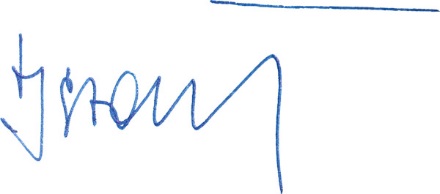 	predsednik Sveta staršev	Jernej Stare 